    　　　　やまなし心のバリアフリー宣言事業所☆ この企業・事業所へのお問い合わせ先 　 ホームページ　 http://www.okajima.co.jp/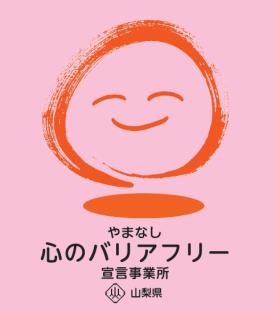 所在地   甲府市丸の内１丁目２１－１５担当部署　 －（登録なし）担当者   －（登録なし）電話番号   ０５５－２３１－０５１３ＦＡＸ番号   ０５５－２２４－１９１４事業所名 株式会社岡島　（本部 ・ 県内２事業所）宣言内容 ◇　社員として、障害者を優先して雇用する取組を進めます。◇　全ての障害者に対して、障害を理由とする不当な差別をいたしません。主な取組 ○　引き続き障害者の法定雇用率を守り、障害のある人を積極的に雇用していきます。○　補助犬同伴可ステッカーを店内入口に掲示し、身体障害者補助犬（盲導犬、介助犬、聴導犬）を連れたお客様にも快く対応します。○　来店した障害のある人が困っている様子の場合には、できるだけ希望に添えるよう従業員が丁寧に対応します。